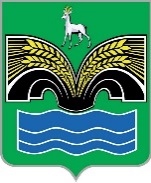 СОБРАНИЕ ПРЕДСТАВИТЕЛЕЙСЕЛЬСКОГО ПОСЕЛЕНИЯ СВЕТЛОЕ ПОЛЕМУНИЦИПАЛЬНОГО РАЙОНА КРАСНОЯРСКИЙСАМАРСКОЙ ОБЛАСТИЧЕТВЕРТОГО СОЗЫВАРЕШЕНИЕ от 15 февраля 2024 года  № 2Об одобрении проекта Соглашения о передаче осуществления части полномочий по осуществлению дорожной деятельности в отношении автомобильных дорог местного значенияВ соответствии с частью 4 статьи 15 Федерального закона от 06.10.2003 № 131-ФЗ «Об общих принципах организации местного самоуправления в Российской Федерации», статьей 9 Устава сельского поселения Светлое Поле муниципального района Красноярский Самарской области, Собрание представителей сельского поселения Светлое Поле муниципального района Красноярский Самарской области РЕШИЛО:1. Одобрить проект Соглашения о передаче осуществления части полномочий по осуществлению дорожной деятельности в отношении автомобильных дорог местного значения.2. Поручить Главе сельского поселения Светлое Поле муниципального района Красноярский Самарской области И. А. Старкову направить настоящее решение и проект Соглашения председателю Собрания представителей муниципального района Красноярский Самарской области Л.А. Паничкиной.3. Поручить Главе сельского поселения Светлое Поле муниципального района Красноярский Самарской области И. А. Старкову заключить указанное Соглашение с Администрацией муниципального района Красноярский Самарской области после его одобрения Собранием представителей муниципального района Красноярский Самарской области.4. После подписания указанного Соглашения осуществить его официальное опубликование в газете «Красноярский вестник».5. Опубликовать настоящее решение в газете «Красноярский вестник».6. Настоящее решение вступает в силу со дня его официального опубликования. Председатель Собрания представителей сельского поселения Светлое Поле муниципального района Красноярский Самарской области ___________________ В. Г. ЧеркашовГлава сельского поселения Светлое Поле муниципального районаКрасноярский Самарской области________________ И. А. Старков